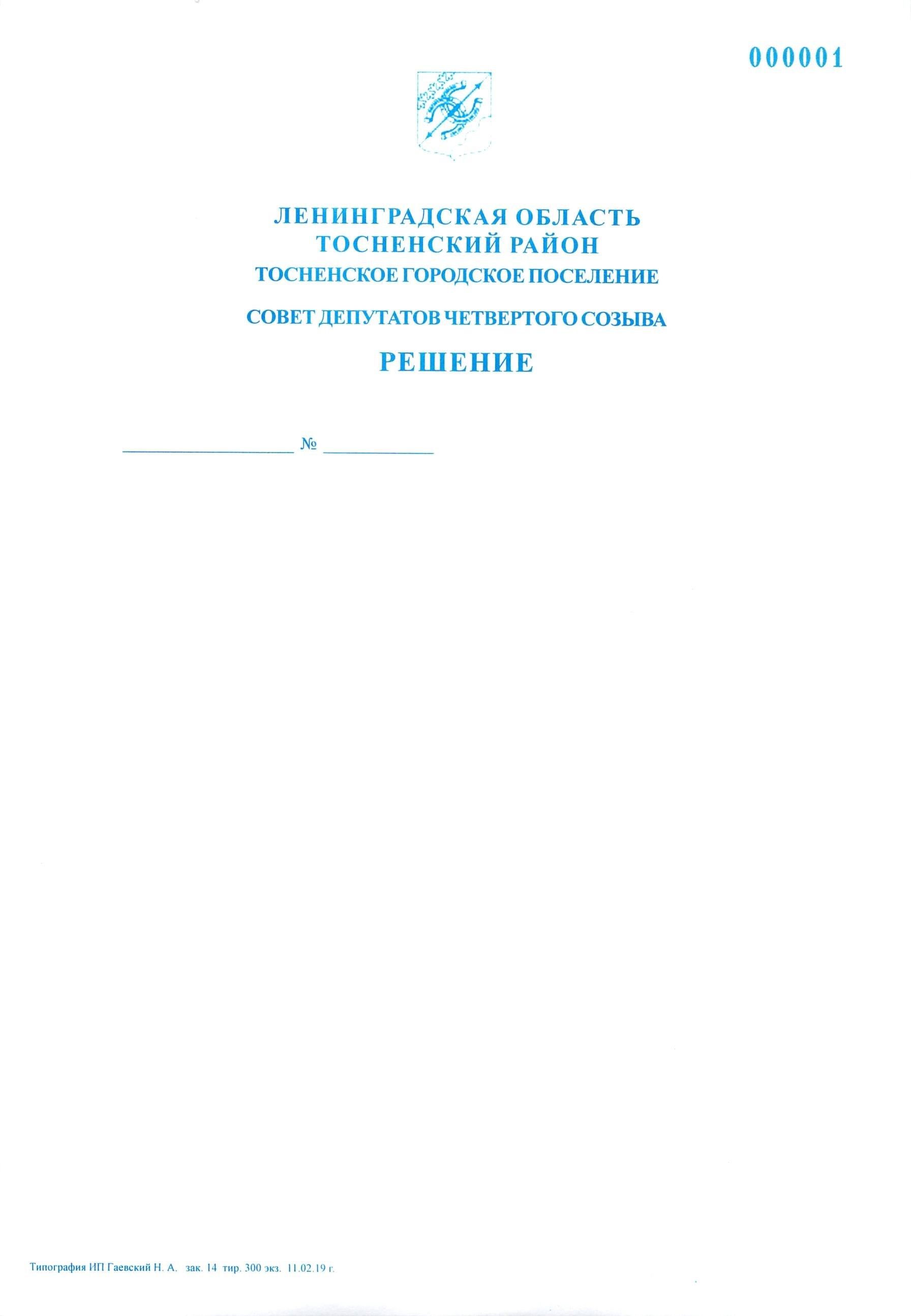          13.02.2020                        34О контрольно-счетном органе Тосненского городского поселения Тосненского муниципального района Ленинградской области	В соответствии с Федеральным законом от 06.10.2003 № 131-ФЗ «Об общих принципах организации местного самоуправления в Российской Федерации», Федеральным законом от 07.02.2011 № 6-ФЗ «Об общих принципах организации и деятельности        контрольно-счетных органов субъектов Российской Федерации и муниципальных образований», Бюджетным кодексом Российской Федерации, Уставом Тосненского городского поселения Тосненского муниципального района Ленинградской области, совет депутатов Тосненского городского поселения Тосненского муниципального района Ленинградской областиРЕШИЛ:	1. Утвердить Устав контрольно-счетного органа Тосненского городского поселения      Тосненского муниципального района Ленинградской области (приложение).	2. Аппарату совета депутатов Тосненского городского поселения Тосненского      муниципального района Ленинградской области обеспечить официальное опубликование (обнародование) настоящего решения и приложения к нему.Глава Тосненского городского поселения                                                            А.Л. КанцеревАнтонович Виктория Владимировна, 8(81361)3732415 гвПриложениек решению совета депутатов Тосненского городского поселения Тосненского муниципального районаЛенинградской областиот 13.02.2020  № 34УСТАВконтрольно-счетного органа Тосненского городского поселения Тосненского муниципального района Ленинградской области1. Статус контрольно-счетного органа Тосненского городского поселения Тосненского муниципального района Ленинградской области	1.1. Контрольно-счетный орган Тосненского городского поселения Тосненского  муниципального района Ленинградской области (далее – контрольно-счетный орган)    является органом местного самоуправления и постоянно действующим органом внешнего муниципального финансового контроля, образуется советом депутатов Тосненского      городского поселения Тосненского муниципального района Ленинградской области и ему подотчетен.	1.2. Полное наименование – контрольно-счетный орган Тосненского городского   поселения Тосненского муниципального района Ленинградской области, сокращенное наименование – КСО Тосненского городского поселения.	1.3. Местонахождение: Ленинградская область, г. Тосно, пр. Ленина, д. 32.	1.4. Контрольно-счетный орган обладает организационной и функциональной      независимостью и осуществляет свою деятельность самостоятельно.	1.5. Контрольно-счетный орган имеет гербовую печать и бланки со своим наименованием и с изображением герба Тосненского городского поселения Тосненского муниципального района Ленинградской области.2. Правовые основы деятельности контрольно-счетного органа	2.1. Контрольно-счетный орган осуществляет свою деятельность на основе Конституции Российской Федерации, федерального законодательства, законов и иных нормативных правовых актов Ленинградской области, Устава Тосненского городского поселения Тосненского муниципального района Ленинградской области, настоящего Устава и иных муниципальных правовых актов.3. Принципы деятельности контрольно-счетного органа	3.1. Деятельность контрольно-счетного органа основывается на принципах законности, объективности, эффективности, независимости и гласности.4. Состав и структура контрольно-счетного органа	4.1. Контрольно-счетный орган состоит из председателя, осуществляющего свои полномочия на непостоянной основе и аппарата контрольно-счетного органа.2	4.2. В состав аппарата контрольно-счетного органа входят инспектор (инспекторы), осуществляющий (осуществляющие) свою деятельность на непостоянной основе и штатные работники, исполняющие обязанности по техническому обеспечению деятельности контрольно-счетного органа.	4.3. Структура контрольно-счетного органа определяется решением совета депутатов Тосненского городского поселения Тосненского муниципального района Ленинградской области на основании предложения председателя контрольно-счетного органа        поселения. Штатная численность контрольно-счетного органа определяется решением   совета депутатов Тосненского городского поселения Тосненского муниципального района Ленинградской области.5. Порядок назначения на должность председателя контрольно-счетного органа	5.1. Председатель контрольно-счетного органа назначается на должность и освобождаются от должности решением совета депутатов Тосненского городского поселения Тосненского муниципального района Ленинградской области.	5.2. Предложения о кандидатурах на должность председателя контрольно-счетного органа вносятся:	- главой Тосненского городского поселения Тосненского муниципального района Ленинградской области;	- депутатами совета депутатов Тосненского городского поселения Тосненского   муниципального района Ленинградской области – не менее одной трети от установленного числа депутатов.	5.3. Предложения о кандидатурах на должность председателя контрольно-счетного органа вносятся в совет депутатов Тосненского городского поселения Тосненского       муниципального района Ленинградской области в письменном виде с приложением к ним копий документов, подтверждающих наличие у кандидатов гражданства Российской    Федерации, высшего образования и опыта работы в области государственного, муниципального управления, государственного, муниципального контроля (аудита), экономики, финансов, юриспруденции. Указанные предложения рассматриваются на заседании совета депутатов Тосненского городского поселения Тосненского муниципального района      Ленинградской области.	5.4. По каждой кандидатуре проводится голосование. Решение о назначении на должность председателя контрольно-счетного органа считается принятым, если за него проголосовало более половины депутатов, присутствующих на заседании совета депутатов Тосненского городского поселения Тосненского муниципального района Ленинградской области.	5.5. Если несколько кандидатур набрали равное количество голосов, по указанным кандидатурам на этом же заседании совета депутатов Тосненского городского поселения Тосненского муниципального района Ленинградской области проводится повторное голосование. Решение о назначении на должность председателя контрольно-счетного органа считается принятым в отношении той кандидатуры, которая получила наибольшее количество голосов депутатов, присутствовавших на заседании совета депутатов Тосненского городского поселения Тосненского муниципального района Ленинградской области, по отношению к другим кандидатурам. В случае равенства голосов по каждой из кандидатур, участвовавших в повторном голосовании, решение о назначении на должность председателя контрольно-счетного органа считается принятым в отношении той кандидатуры,      за которую проголосовал глава Тосненского городского поселения Тосненского муниципального района Ленинградской области.3	5.6. Если в порядке, предусмотренном пунктами 5.4 и 5.5 настоящего Устава          не принято решения о назначении на должность председателя контрольно-счетного органа, вопрос снимается с повестки дня заседания совета депутатов Тосненского городского поселения Тосненского муниципального района Ленинградской области и процедуры   внесения предложений о кандидатурах на должность председателя контрольно-счетного органа и назначения его на должность повторяются.6. Требования к кандидатурам на должность председателя контрольно-счетного органа	6.1. На должность председателя контрольно-счетного органа  назначаются граждане Российской Федерации, имеющие высшее образование и опыт работы в области государственного, муниципального управления, государственного, муниципального контроля (аудита), экономики, финансов, юриспруденции.	6.2. Гражданин Российской Федерации не может быть назначен на должность    председателя контрольно-счетного органа в случае:	6.2.1. Наличия у него неснятой или непогашенной судимости.	6.2.2. Признания его недееспособным или ограниченно дееспособным решением суда, вступившим в законную силу.	6.2.3. Отказа от прохождения процедуры оформления допуска к сведениям, составляющим государственную и иную охраняемую федеральным законом тайну, если исполнение обязанностей по должности, на замещение которой претендует гражданин, связано с использованием таких сведений.	6.2.4. Выхода из гражданства Российской Федерации или приобретения гражданства иностранного государства либо получения вида на жительство или иного документа,    подтверждающего право на постоянное проживание гражданина Российской Федерации на территории иностранного государства.	6.2.5. Наличия оснований, предусмотренных частью 6.3 настоящей статьи.	6.3. Граждане, замещающие должности председателя контрольно-счетного органа, не могут состоять в близком родстве или свойстве (родители, супруги, дети, братья, сестры, а также братья, сестры, родители, дети супругов и супруги детей) с председателем  совета депутатов Тосненского городского поселения Тосненского муниципального района Ленинградской области, главой Тосненского городского поселения Тосненского муниципального района Ленинградской области, главой местной администрации, а в случае  предусмотренном абзацем третьим части 2 статьи 34 Федерального закона от 06.10.2003 № 131-ФЗ «Об общих принципах организации местного самоуправления в Российской Федерации» – с главой администрации муниципального образования Тосненский район Ленинградской области, исполняющей полномочия администрации Тосненского городского поселения Тосненского района Ленинградской области, руководителями судебных  и правоохранительных органов, расположенных на территории Тосненского городского поселения Тосненского муниципального района Ленинградской области.	6.4. Председатель контрольно-счетного органа не может заниматься другой оплачиваемой деятельностью, кроме преподавательской, научной и иной творческой деятельности. При этом преподавательская, научная и иная творческая деятельность не может     финансироваться исключительно за счет средств иностранных государств, международных и иностранных организаций, иностранных граждан и лиц без гражданства, если иное не предусмотрено международным договором Российской Федерации или законодательством Российской Федерации.	6.5. Председатель, а также лица, претендующие на замещение указанной должности, обязаны представлять сведения о своих доходах, об имуществе и обязательствах имущественного характера, а также о доходах, об имуществе и обязательствах имущественного 4характера своих супруги (супруга) и несовершеннолетних детей в порядке, установленном нормативными правовыми актами Российской Федерации, субъектов Российской Федерации, муниципальными нормативными правовыми актами.7. Гарантии статуса председателя и инспектора контрольно-счетного органа	7.1. Председатель, инспектор контрольно-счетного органа являются должностными лицами контрольно-счетного органа.	7.2. Воздействие в какой-либо форме на должностное лицо контрольно-счетного  органа в целях воспрепятствования осуществлению им должностных полномочий или оказания влияния на принимаемые им решения, а также насильственные действия, оскорбления, а равно клевета в отношении должностных лиц контрольно-счетного органа, либо распространение заведомо ложной информации об их деятельности, влекут за собой ответственность, установленную законодательством Российской Федерации и (или) законодательством субъекта Российской Федерации.	7.3. Должностные лица контрольно-счетного органа подлежат государственной   защите в соответствии с законодательством Российской Федерации о государственной защите судей, должностных лиц правоохранительных и контролирующих органов и иными нормативными правовыми актами Российской Федерации.	7.4. Должностные лица контрольно-счетного органа обладают гарантиями профессиональной независимости.8. Основные полномочия контрольно-счетного органа	8.1. Контрольно-счетный орган осуществляет следующие основные полномочия:	8.1.1. Контроль за исполнением бюджета Тосненского городского поселения         Тосненского муниципального района Ленинградской области.	8.1.2. Экспертиза проекта бюджета Тосненского городского поселения Тосненского муниципального района Ленинградской области.	8.1.3. Внешняя проверка годового отчета об исполнении бюджета Тосненского      городского поселения Тосненского муниципального района Ленинградской области.	8.1.4. Организация и осуществление контроля за законностью, результативностью (эффективностью и экономностью) использования средств бюджета Тосненского городского поселения Тосненского муниципального района Ленинградской области, а также средств, получаемых бюджетом Тосненского городского поселения Тосненского муниципального района Ленинградской области из иных источников, предусмотренных законодательством Российской Федерации.	8.1.5. Контроль за соблюдением установленного порядка управления и распоряжения имуществом, находящимся в муниципальной собственности, в том числе охраняемым результатам интеллектуальной деятельности и средствами индивидуализации, принадлежащими Тосненскому городскому поселению Тосненского муниципального района       Ленинградской области.	8.1.6. Оценка эффективности предоставления налоговых и иных льгот и преимуществ за счет средств бюджета Тосненского городского поселения Тосненского муниципального района Ленинградской области, а также оценка законности предоставления    муниципальных гарантий и поручительств или обеспечения исполнения обязательств   другими способами по сделкам, совершаемым юридическими лицами и индивидуальными предпринимателями за счет средств бюджета Тосненского городского поселения           Тосненского муниципального района Ленинградской  области и имущества, находящегося             5в собственности Тосненского городского поселения Тосненского муниципального района Ленинградской области.	8.1.7. Финансово-экономическая экспертиза проектов муниципальных правовых   актов (включая обоснованность финансово-экономических обоснований) в части, касающейся расходных обязательств Тосненского городского поселения Тосненского муниципального района Ленинградской области, а также муниципальных программ.	8.1.8. Анализ бюджетного процесса в Тосненском городском поселении Тосненского муниципального района Ленинградской области и подготовка предложений, направленных на его совершенствование.	8.1.9. Подготовка информации о ходе исполнения бюджета Тосненского городского поселения Тосненского муниципального района Ленинградской области, о результатах проведенных контрольных и экспертно-аналитических мероприятий и представление     такой информации в совет депутатов Тосненского городского поселения Тосненского  муниципального района Ленинградской области и главе Тосненского городского поселения Тосненского муниципального района Ленинградской области.	8.1.10. Участие в пределах полномочий в мероприятиях, направленных на противодействие коррупции.	8.1.11. Иные полномочия в сфере внешнего муниципального финансового контроля, установленные федеральными законами, законами субъекта Российской Федерации,   уставом и нормативными правовыми актами совета депутатов Тосненского городского поселения Тосненского муниципального района Ленинградской области.	8.2. Внешний муниципальный финансовый контроль осуществляется контрольно-счетным органом:	- в отношении органов местного самоуправления, муниципальных органов, муниципальных учреждений и унитарных предприятий, а также иных организаций, если они используют имущество, находящееся в собственности Тосненского городского поселения Тосненского муниципального района Ленинградской области;	- в отношении иных организаций путем осуществления проверки соблюдения    условий получения ими субсидий, кредитов, гарантий за счет средств бюджета Тосненского городского поселения Тосненского муниципального района Ленинградской области в порядке контроля за деятельностью главных распорядителей (распорядителей) и получателей средств бюджета Тосненского городского поселения Тосненского муниципального района Ленинградской области, предоставивших указанные средства, в случаях, если возможность проверок указанных организаций установлена в договорах о предоставлении субсидий, кредитов, гарантий за счет средств бюджета Тосненского городского поселения Тосненского муниципального района Ленинградской области.9. Регламент контрольно-счетного органа	9.1. Содержание направлений деятельности контрольно-счетного органа, порядок ведения дел, подготовки и проведения контрольных и экспертно-аналитических мероприятий и иные вопросы внутренней деятельности контрольно-счетного органа определяются Регламентом контрольно-счетного органа, который утверждается председателем контрольно-счетного органа.10. Полномочия председателя контрольно-счетного органа по организации деятельности контрольно-счетного органа	10.1. Председатель контрольно-счетного органа руководит деятельностью контрольно-счетного органа, срок его полномочий составляет пять лет.6	10.2. Председатель контрольно-счетного органа:	- осуществляет общее руководство деятельностью контрольно-счетного органа         и организует его работу в соответствии с настоящим Уставом;	- формирует и утверждает  план работы контрольно-счетного органа;	- утверждает регламент, стандарты внешнего муниципального финансового контроля, порядок организации и осуществление отдельных видов деятельности, планы           и программы контрольных мероприятий, проводимых контрольно-счетным органом;	- утверждает итоговые документы контрольно-счетного органа, по результатам   контрольных и экспертно-аналитических мероприятий;	- подписывает запросы и сопроводительные письма контрольно-счетного органа;	- представляет итоговые документы контрольно-счетного органа главе и совету    депутатов Тосненского городского поселения Тосненского муниципального района       Ленинградской области, иным органам, инициировавшим проведение экспертно-аналитических и контрольных мероприятий;	- обеспечивает предоставление информации о деятельности контрольно-счетного органа средствам массовой информации;	- утверждает и предоставляет совету депутатов и главе Тосненского городского    поселения Тосненского муниципального района Ленинградской области ежегодный отчет о деятельности контрольно-счетного органа;	- представляет контрольно-счетный орган во взаимоотношениях с территориальными подразделениями федеральных органов, функционирующими на территории Тосненского городского поселения Тосненского муниципального района Ленинградской области, органами исполнительной власти, органами местного самоуправления, контрольными   органами, должностными лицами предприятий и организаций, а также в судах, без доверенности;	- утверждает положения о структурных подразделениях контрольно-счетного        органа, регламент работы инспектора и должностные инструкции штатных работников аппарата контрольно-счетного органа;	- осуществляет иные полномочия, отнесенные к его ведению действующим законодательством и муниципальными правовыми актами Тосненского городского поселения Тосненского муниципального района Ленинградской области.11. Обеспечение доступа к информации о деятельности контрольно-счетного органа	11.1. Контрольно-счетный орган в целях обеспечения доступа к информации о своей деятельности размещает на сайте в информационно-телекоммуникационной сети Интернет (далее – сеть Интернет), на котором в соответствии с Уставом Тосненского городского поселения Тосненского муниципального района Ленинградской области размещаются  муниципальные нормативные правовые акты Тосненского городского поселения Тосненского муниципального района Ленинградской области в целях их официального обнародования и опубликовывает в средствах массовой информации, являющихся источниками официального опубликования муниципальных правовых актов Тосненского городского поселения Тосненского муниципального района Ленинградской области, информацию       о проведенных контрольных и экспертно-аналитических мероприятиях, о выявленных   при их проведении нарушениях, о внесенных представлениях и предписаниях, а также      о принятых по ним решениях и мерах.	11.2. Контрольно-счетный орган ежегодно представляет отчет о своей деятельности совету депутатов и главе Тосненского городского поселения Тосненского муниципального района Ленинградской области. Указанный отчет опубликовывается в порядке, предусмотренном пунктом 11.1 настоящей статьи и размещается в сети Интернет только после 7его рассмотрения советом депутатов Тосненского городского поселения Тосненского    муниципального района Ленинградской области.12. Финансовое обеспечение деятельности контрольно-счетного органа	12.1. Финансовое обеспечение деятельности контрольно-счетного органа предусматривается в объеме, позволяющем обеспечить возможность осуществления возложенных на него полномочий, за счет средств бюджета Тосненского городского поселения    Тосненского муниципального района Ленинградской области.	12.2. Контроль за использованием контрольно-счетным органом бюджетных средств или муниципального имущества осуществляется на основании решения совета депутатов Тосненского городского поселения Тосненского муниципального района Ленинградской области.